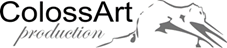  COLOSSART PRODUCTION SàrlCasting per entrare nel Corpo di ballo e scuola di danza FLEXX BALLETChe cosa e Flexx Ballet : Una scuola di danza Classica che a unito una contaminazione di tante e diverse forme artistiche di danza accompagnate con  effetti speciali in 3D.https://www.youtube.com/watch?v=RmUJdOv38aE FLEXX BALLET ColossArt ProductionSezioni:Danza Classica : solisti, gruppiModerno: / jazz / contemporaneo: solisti, gruppi- scuole di danza Hip Hop: Breakdance (street dance) Solisti, gruppi scuole di danzaDanza del ventre (danze orientali)I documenti indispensabili per l’iscrizione, da inviare tramite email; casting@colossart.com• Autocertificazione firmata • Modulo di Richiesta • Certificato di sana e robusta costituzione con data valida per casting• Lista nominativa di ciascun gruppo partecipante. Regolamento1. Il Casting prevede selezioni in tutta Italia nelle sedi  e giorni e ore indicate  a :Mantova / Pordenone / Torino / Firenze / Montecatini Terme / Taranto / Lecce2.La categoria gruppi comprende un minimo di due partecipanti.3.Le iscrizioni dovranno pervenire, unitamente alla documentazione richiesta, entro 15 gg. dalla data indicata per uni cita 4.I candidati dovranno segnalare la città nella quale preferiscono svolgere la selezione, sulla base di quelleindicate dal comitato organizzativo.5.Il costume di scena è facoltativo 6.Per tutte le categorie la selezione consiste nell’esibizione di una coreografia originale a scelta del candidato.7.Per la sezione classico sono ammesse anche variazioni di repertorio.8. Il tempo massimo per ogni coreografia è: Categoria solisti - 3 minuti ,Categoria gruppi - 4 minuti.9. I candidati dovranno presentarsi con musica registrata professionalmente su CD e USB . La musica verrà interrotta se supererà i tempi precedentemente indicati.10. L’accesso nei luoghi di selezione è consentito solo agli iscritti al Casting e all’insegnante della scuola.11. Le spese di viaggio e di soggiorno dei partecipanti saranno a totale carico dei medesimi concorrenti.12. Tutti i partecipanti al CASTING autorizzano il comitato organizzatore ad acquisireed utilizzare (a meno che non venga espresso prescritto il proprio dissenso) registrazioni video, foto,Nonché i dati personali a fini promozionali, informativi e statistici ai sensi della legge n. 675 del31/12/9613. Per quanto contemplato nel presente regolamento ogni decisione spetta al Comitato organizzatore.14. Il Comitato organizzatore declina ogni responsabilità per danni alle persone o cose che dovessero accadere nel corso delle varie fasi del Casting, siano gli stessi subiti o causati da persone partecipanti al Casting/ Audizione.Io sotto scritto Dichiaro di essere d’accordo con la norme del concorso DATA ………………                                                                         FIRMA . . . . . . . . . . . . . . . . . . . . . . . . . . . . . . . . . . I suoi dati faranno parte dell’archivio elettronico della compagnia ColossArt Production SARL  ,                   Av. Alexandre - Vinet 39,1004 Lausanne, Suisse                                                                                                                                                                                    nel rispetto della leggen. 196/2003 sulla tutela dei dati personali. I suoi dati non saranno oggetto di comunicazione o diffusione aterzi. Lei potrà chiedere in qualsiasi momento modifiche, aggiornamenti o cancellazioni.DATA. . . . . . . . . . . . . . . . . . .  FIRMA . . . . . . . . . . . . . . . . . .CITTÀ DELLA SELEZIONE . . . . . . . . . . . . . . . . . . . . . . . . . . . . . . . . . . . . . . . . . . . . . . . . . . . . . . . . . . . . . . . . . . . .Av. Alexandre - Vinet 39 c/o Tamara Zetia1004 Lausanne, Suisse Tél/fax:  +41 21 79 106 23 Tél:+41 79 85 905 94 Italia  Tel/fax +39 069664741 Tel +39 3896880448 : colossart.it@gmail.comEmail: colossart.production@gmail.com :  casting@colossart.com :  colossart.ch@gmail.com : www.colossart.com                                                                                                                                                                                              